	Linear Functions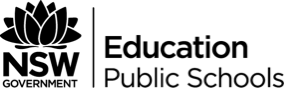 ContentTeaching strategies and activitiesResourcesResourcesDistance and midpoint formula.Quizzes to review coordinate geometryhttp://mathslinks.net/faculty/coordinate-geometry-quizzesQuizzes to review coordinate geometryhttp://mathslinks.net/faculty/coordinate-geometry-quizzesDistance Formulahttps://www.youtube.com/watch?v=q3XS1m1TVeQDistance and midpoint formula.Teaching the distance formulahttp://www.freemathhelp.com/distance-formula.htmlTeaching the distance formulahttp://www.freemathhelp.com/distance-formula.htmlDistance Formula Geogebrahttps://drive.google.com/a/education.nsw.gov.au/file/d/0B9hzfac53d3tbF9wSXpFcEFOLUk/view?usp=sharingDistance and midpoint formula.Video lesson on midpointhttp://mathslinks.net/links/better-online-math-midpointVideo lesson on midpointhttp://mathslinks.net/links/better-online-math-midpointMidpoint Formulahttps://www.youtube.com/watch?v=WVFTQEVhs_EDistance and midpoint formula.Geogebra Quizhttp://tube.geogebra.org/material/simple/id/232657 Geogebra Quizhttp://tube.geogebra.org/material/simple/id/232657 Distance and midpoint formula.Geogebra Tube Demonstrationhttp://tube.geogebra.org/material/simple/id/65075Geogebra Tube Demonstrationhttp://tube.geogebra.org/material/simple/id/65075Point-gradient and two-point form to derive equations of a line.Geogebra Tube Demonstrationhttp://tube.geogebra.org/material/simple/id/86938 Geogebra Tube Demonstrationhttp://tube.geogebra.org/material/simple/id/86938 Gradient Explanationhttps://www.youtube.com/watch?v=DQzkmEnVtLUGradient Formulahttps://www.youtube.com/watch?v=b0iD3LlxcRUGradient and Angle with x-axishttps://www.youtube.com/watch?v=xI1KeDab84IPoint Gradient Formulahttps://www.youtube.com/watch?v=9Nl-e_ATwIUGeneral form: relationship between coefficients for parallel and perpendicular lines.Parallel Lineshttps://www.youtube.com/watch?v=iFM8VuvYNNcPerpendicular Lineshttps://www.youtube.com/watch?v=3rV0OXNErpEPerpendicular distance from a line to a point.Geogebra file showing perpendicular distance from a line to a point http://tube.geogebra.org/student/m3531Geogebra file showing perpendicular distance from a line to a point http://tube.geogebra.org/student/m3531Perpendicular Distancehttps://www.youtube.com/watch?v=xZNShjJWp_gFinding equation of a line passing through a point and the intersection of two other lines (k-method).Intersection of Two Lineshttps://www.youtube.com/watch?v=nJ3DkFrTDbg